Извештај - Слађана Ђокић - мобилностУ склопу програма Ерасмус + - Кључне активности 1 наставник музике је имао задатак посматрање методе рада са хором и координатор активности на еТвинингу.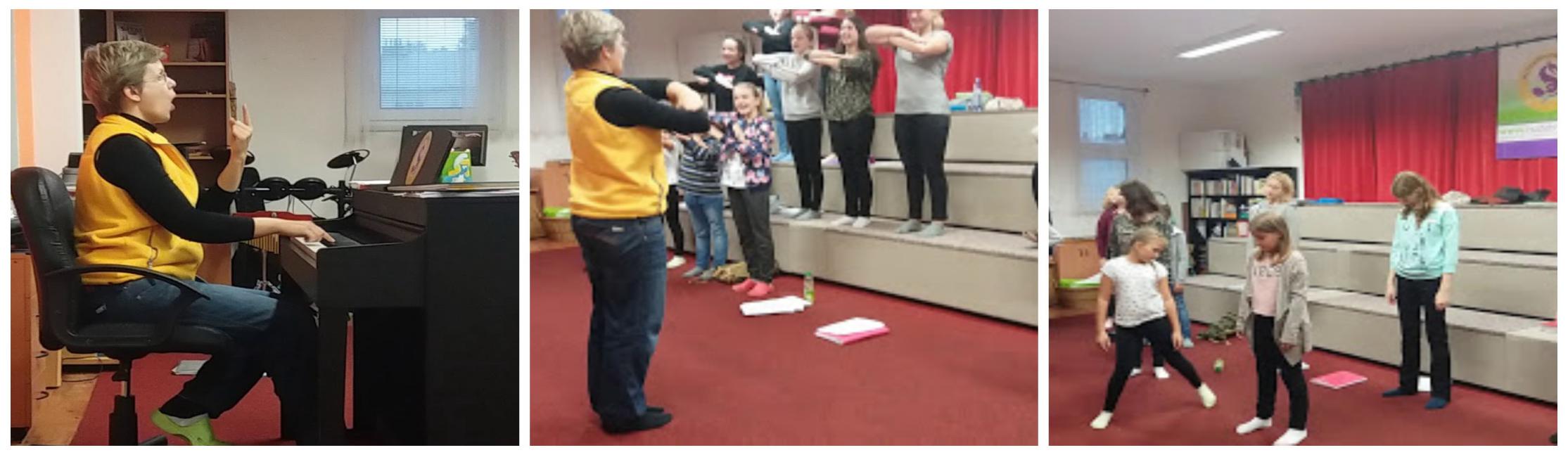 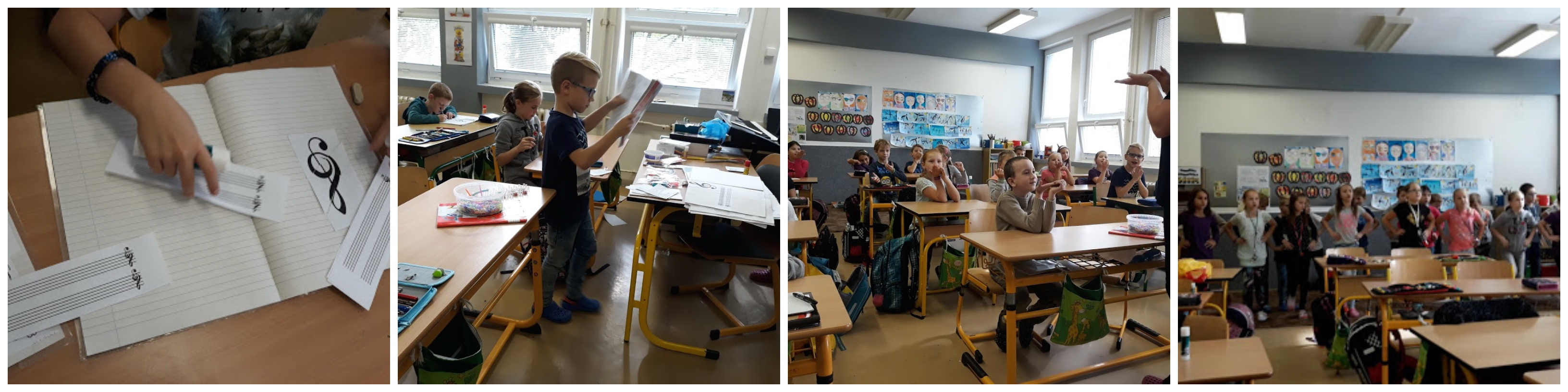 У току пројекта наставница музичке културе је поделила своје искуство презентацијама и радионицама за колеге из своје и других школа (укупно 95 учесника). Презентације су одржане у матичној школи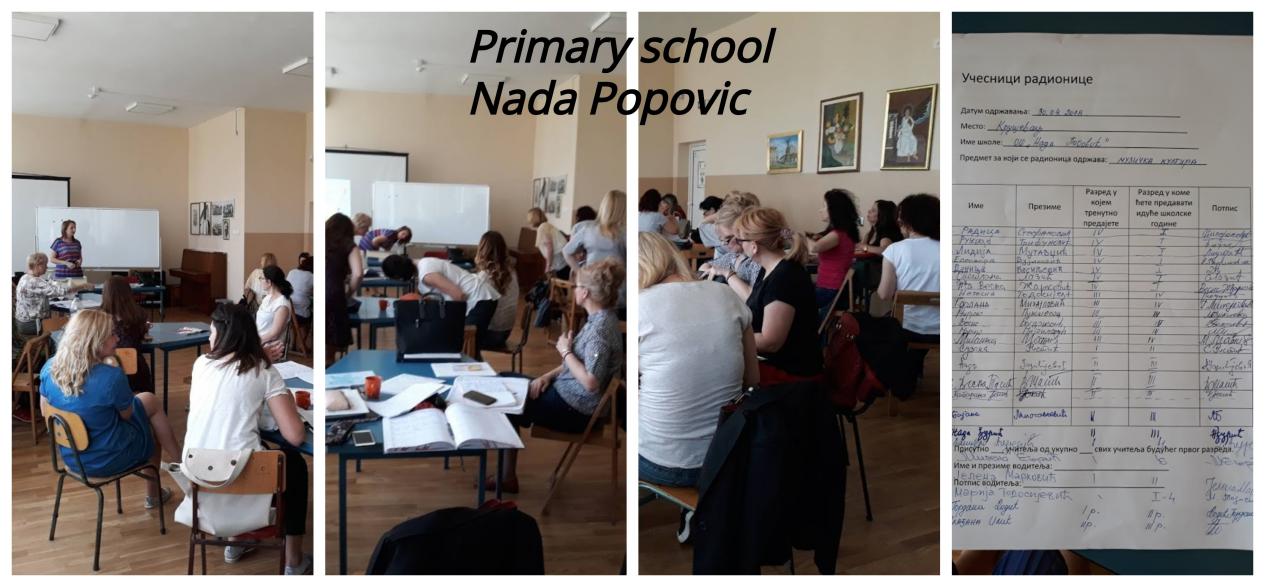 Музичкој школи “Стеван Христић 													ОШ “Бранко Радичевић”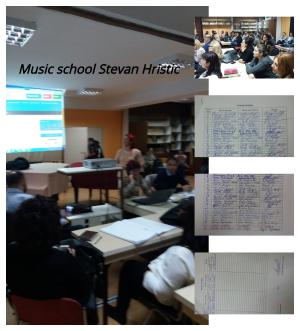 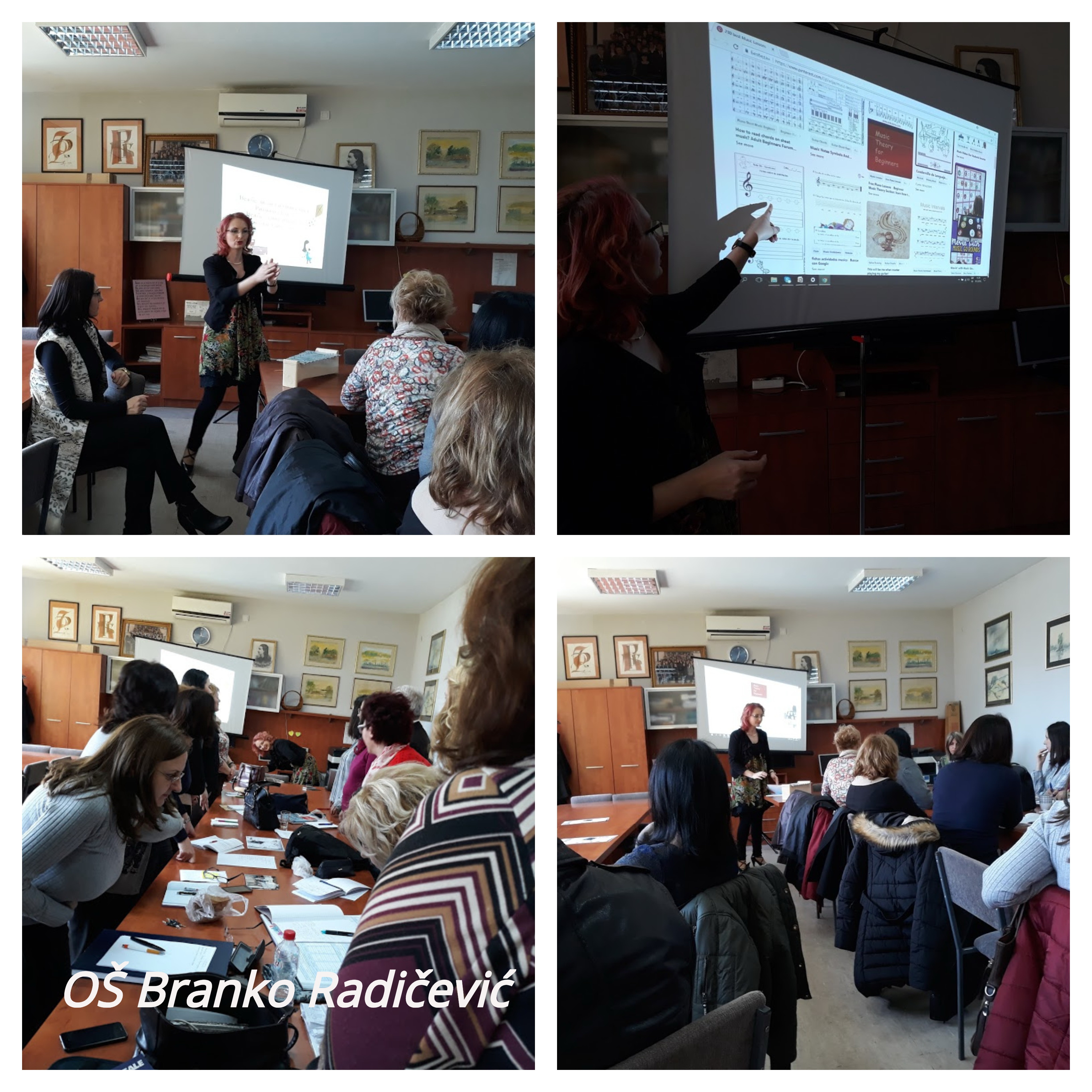 Такође, представљени су и начини конкурисања и упућени за писање нових пројекта Музичка школа “Стеван Христић” (пројекат одобрен - КА1) и Средња школа “Свети Трифун” (у процесу одобравања  КА2)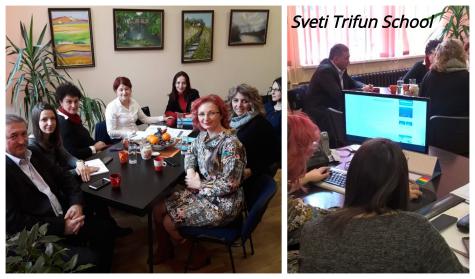 Након успешно реализованих радионица дошло се до следећих резултата: учесници су имали мало предзнање о важности хорске музике, а нарочито аспекта у вежбама дисања, иако радо изводе музичке активности на часу. Предавање је било корисно и примениће сегменте на својим будућим часовима.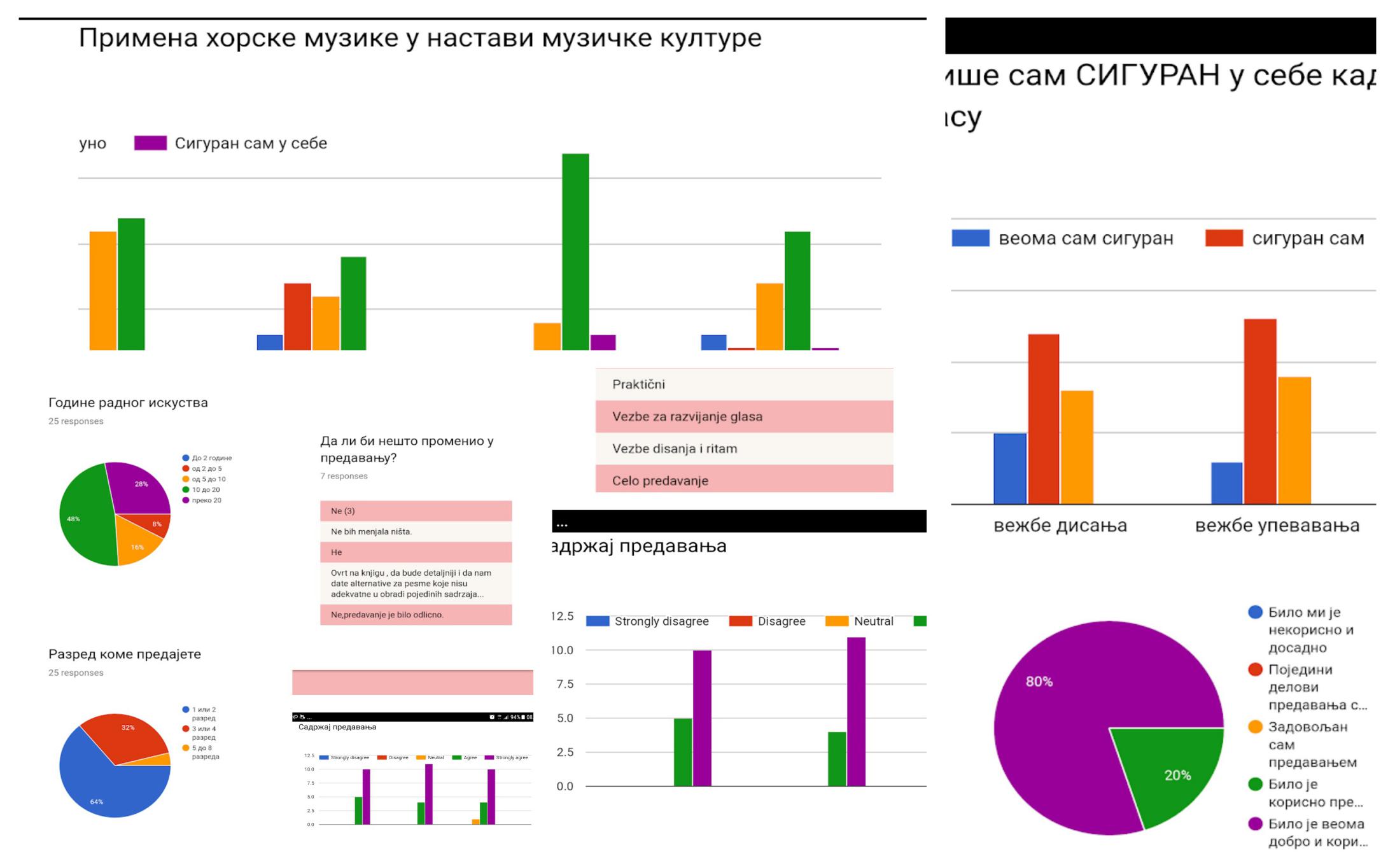 Одржане су радионице за ученике нижих разреда са акцентом на правилне технике дисања и музичко изржавање кроз покрет.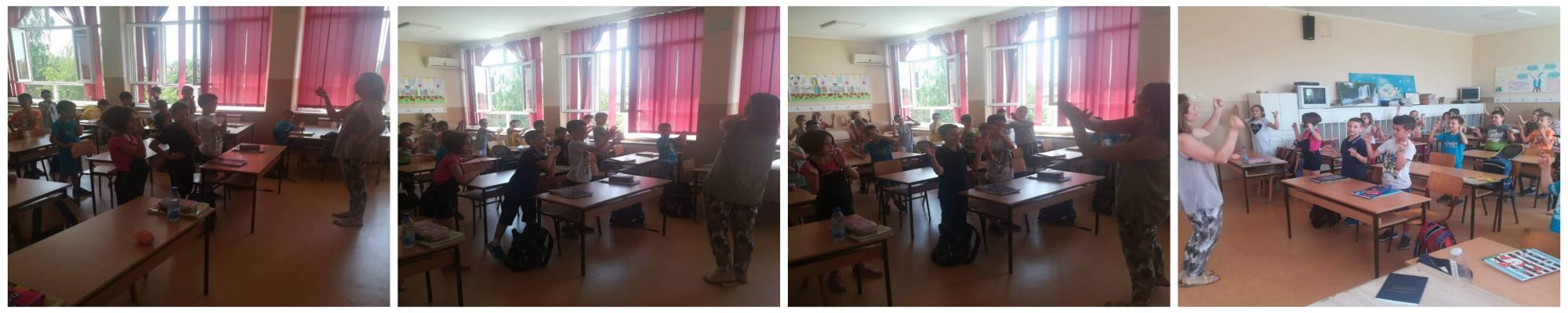 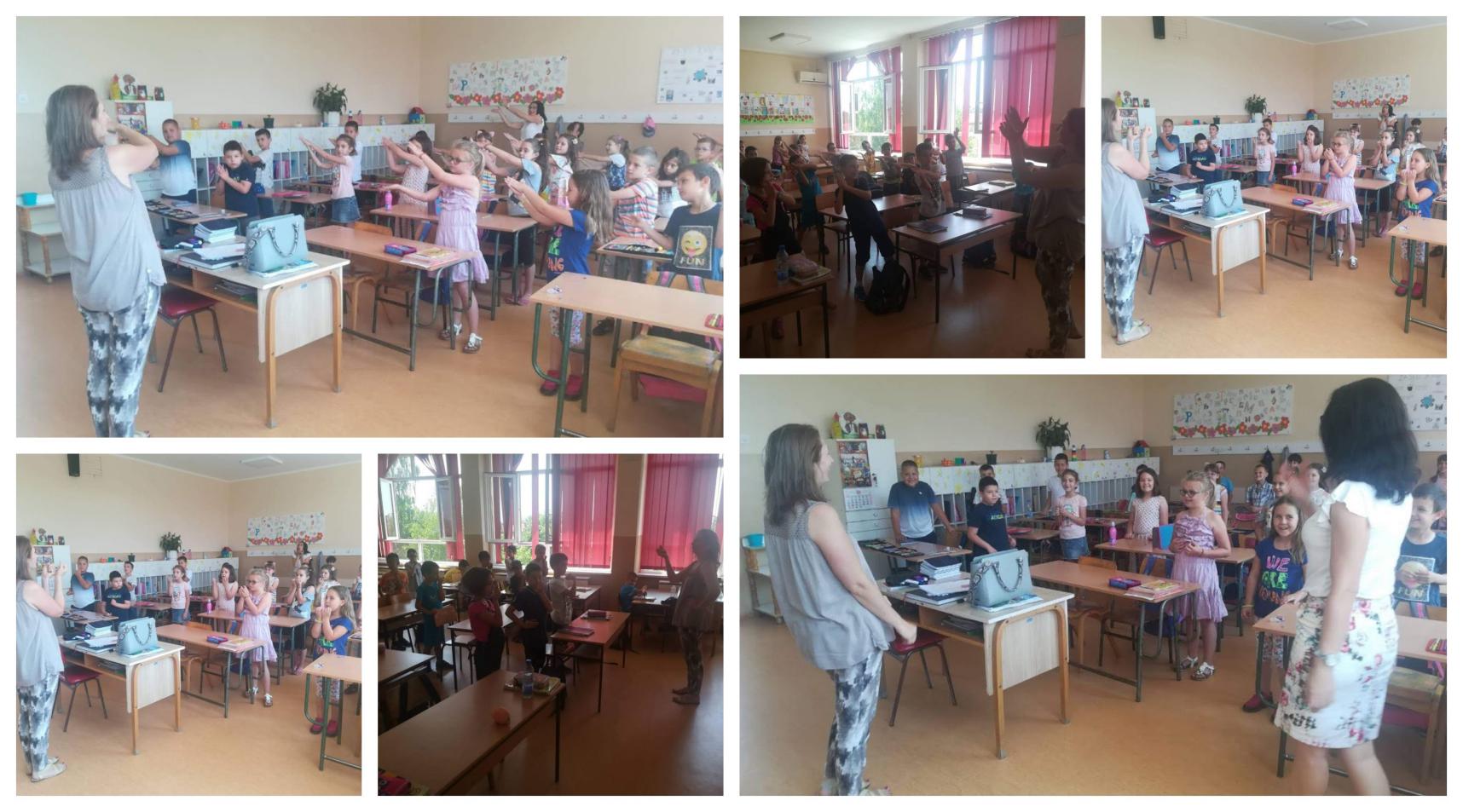 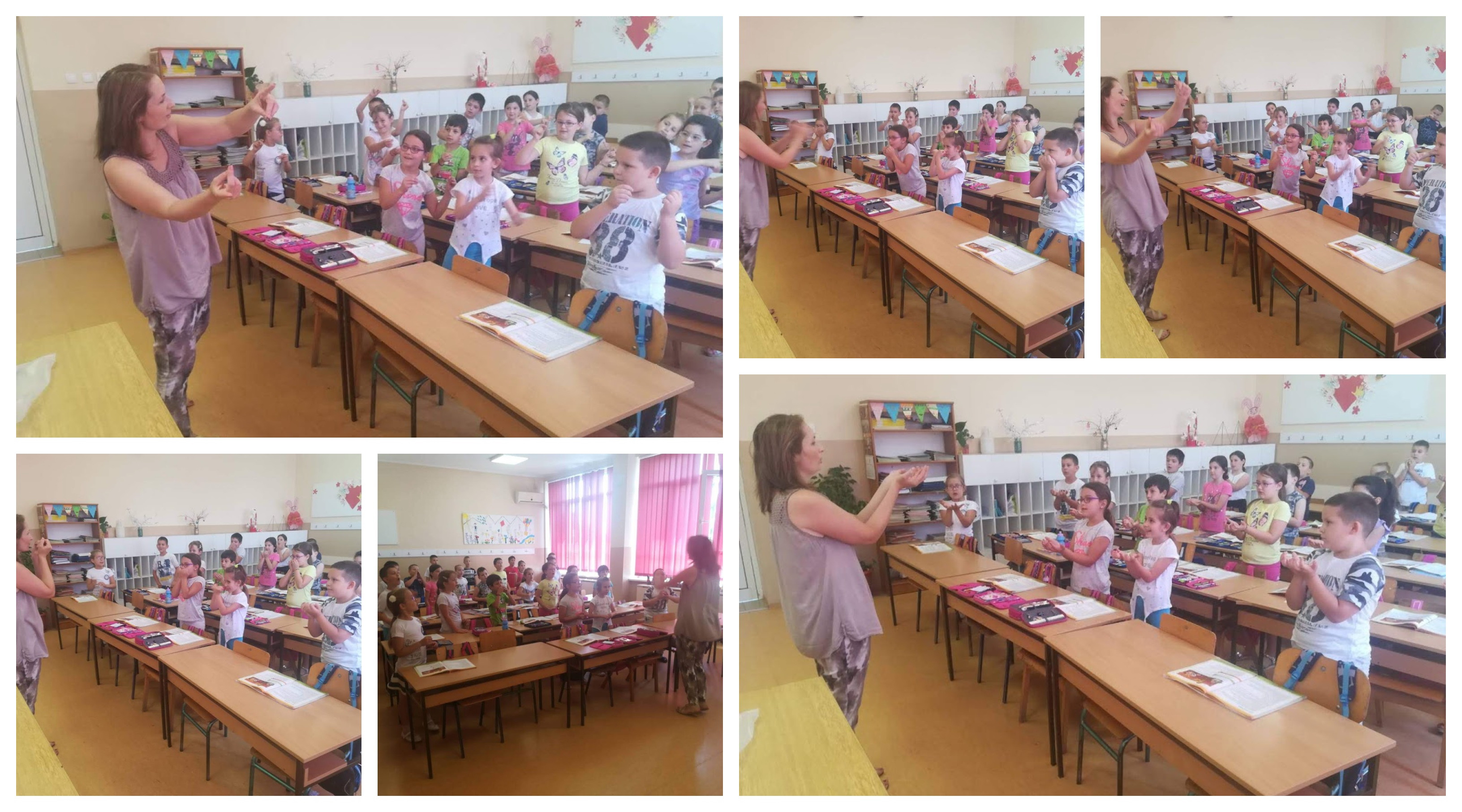 Нове методе и стечене вештине у раду са хором који је формирани након мобиности, у току школске године, што је представљао и глави циљ овог дела пројекта видљиви су били кроз јавне наступе: Прослави Св. Саве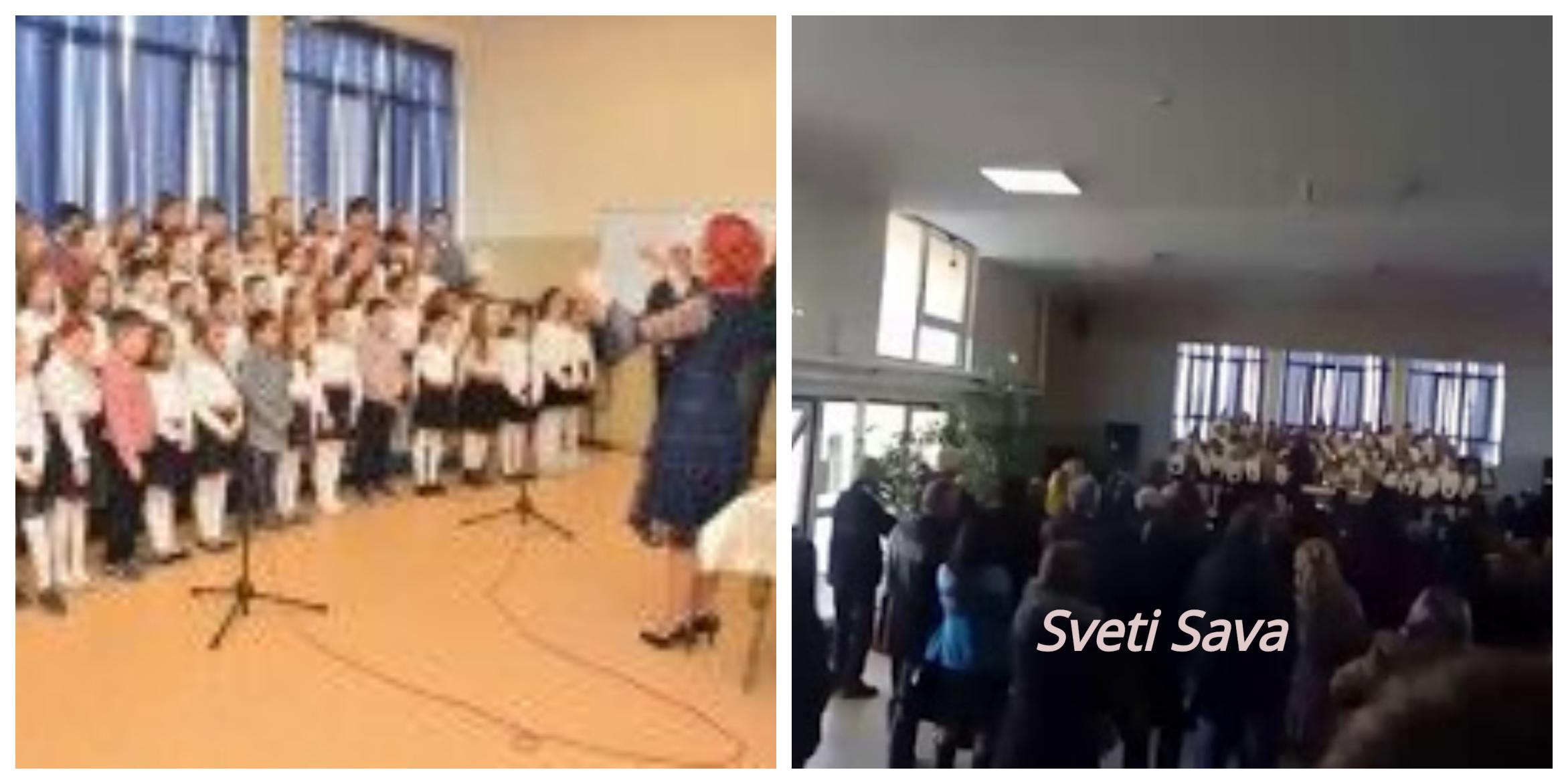 Међународном такмичењу хорске руске музике (где је хор освојио 2 награду жириа), 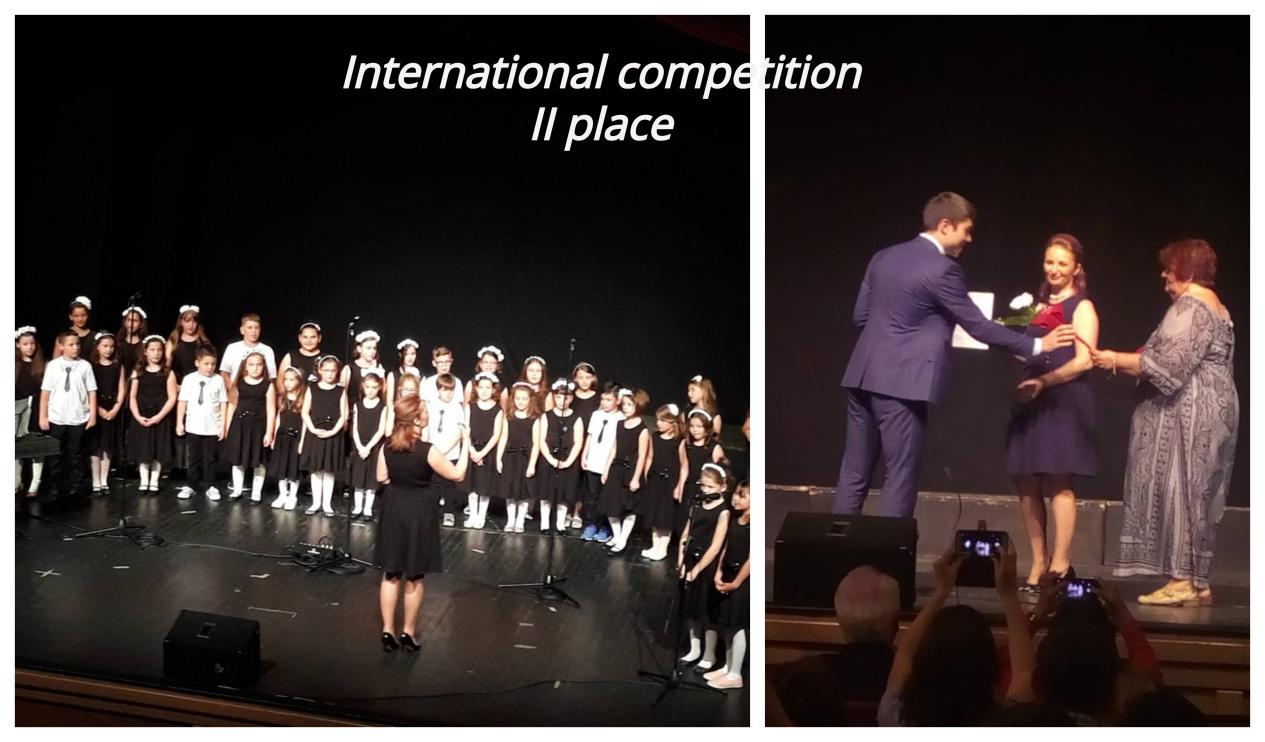 Другим културим дешавањима у Крушевцу (Дани витештва, Такмичење солиста певача) .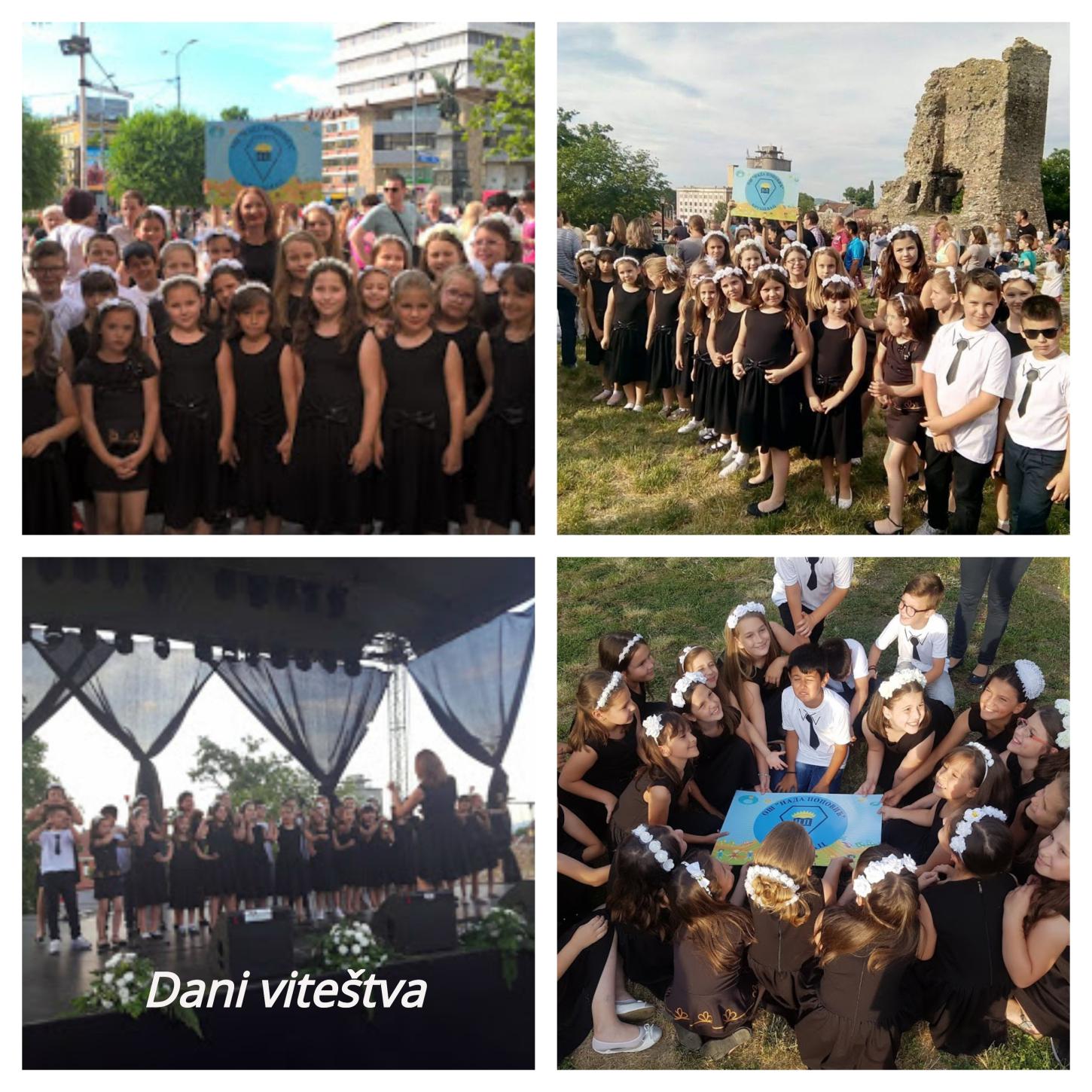 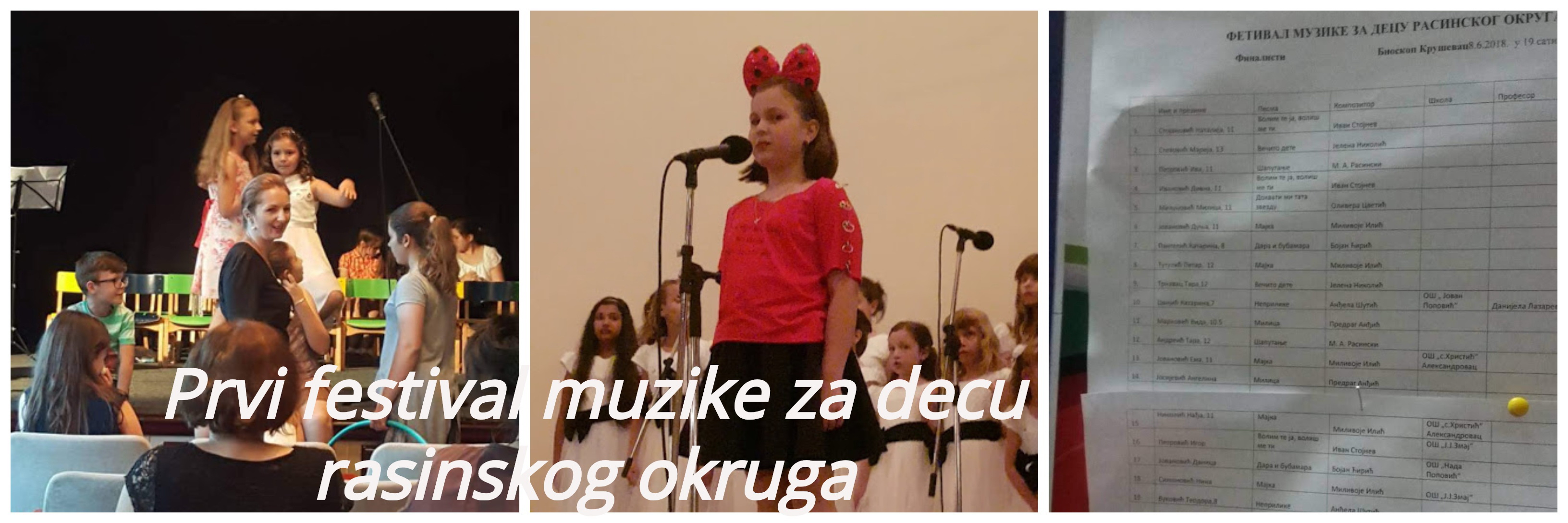 Крушевац																							Подносилац извештаја10.06.2018. год.																							Слађана Ђокић